СОВЕТ МОГОЧИНСКОГО СЕЛЬСКОГО ПОСЕЛЕНИЯМОЛЧАНОВСКИЙ РАЙОН, ТОМСКАЯ ОБЛАСТЬРЕШЕНИЕ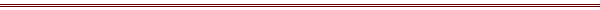 «27» декабря 2018 года            						                            № 47с. МогочиноО внесении изменений и дополнений в решение Совета Могочинского сельского поселения  № 100 от 22.07.2015 г. «Об утверждении Уставамуниципального образования Могочинскоесельское поселение» В целях приведения Устава муниципального образования Могочинское сельское поселение в соответствие с действующим законодательством Совет Могочинского сельского поселения  РЕШИЛ:Внести в решение Совета Могочинского сельского поселения  № 100 от 22.07.2015 г. «Об утверждении Устава муниципального образования Могочинское сельское поселение» изменения и дополнения, согласно приложению к настоящему решению.Направить настоящее решение о внесении изменений и дополнений в решение Совета Могочинского сельского поселения  № 100 от 22.07.2015 г. «Об утверждении Устава муниципального образования Могочинское сельское поселение» на государственную регистрацию в Управление Министерства юстиции Российской Федерации по Томской области.Опубликовать настоящее решение в официальном печатном издании «Информационный бюллетень» и разместить на официальном сайте Муниципального образования Могочинское сельское поселение в сети «Интернет» по адресу http://www.mogochino.ru/.Настоящее решение вступает в силу со дня официального опубликования после государственной регистрации настоящего решения «О внесении изменений и дополнений в решение Совета Могочинского сельского поселения  № 100 от 22.07.2015 г. «Об утверждении Устава муниципального образования Могочинское сельское поселение» в Управлении Министерства юстиции Российской Федерации по Томской области. Контроль над исполнением настоящего решения возложить на контрольно-правовой комитет Совета Могочинского сельского поселения.Председатель Совета Могочинского сельского поселения, Глава Могочинского сельского поселения			      Детлукова А.В.                                                                                     Приложение к решению Совета                                                                                      Могочинского сельского поселения № 47 от 27 декабря 2018 года  ИЗМЕНЕНИЯ И ДОПОЛНЕНИЯ в Устав муниципального образования Могочинское сельское поселение Молчановского района Томской области    1. Абзац 5 пункта 3 части 1 статьи 2 Устава изложить в редакции:   «Изменения и дополнения, внесенные в устав муниципального образования и изменяющие структуру органов местного самоуправления, разграничение полномочий между органами местного самоуправления (за исключением случаев приведения устава муниципального образования в соответствие с федеральными законами, а также изменения полномочий, срока полномочий, порядка избрания выборных должностных лиц местного самоуправления), вступают в силу после истечения срока полномочий представительного органа муниципального образования, принявшего муниципальный правовой акт о внесении указанных изменений и дополнений в устав муниципального образования, а в случае формирования представительного органа муниципального района, городского округа с внутригородским делением в соответствии с пунктом 1 части 4 и пунктом 1 части 5 статьи 35 Федерального закона от 06.10.2003 N 131-ФЗ - после истечения срока полномочий главы муниципального образования, подписавшего муниципальный правовой акт о внесении указанных изменений и дополнений в устав муниципального образования.».   2. Статью 2 Устава дополнить частью 2 следующего содержания:   «2. Изложение устава муниципального образования в новой редакции муниципальным правовым актом о внесении изменений и дополнений в устав муниципального образования не допускается. В этом случае принимается новый устав муниципального образования, а ранее действующий устав муниципального образования и муниципальные правовые акты о внесении в него изменений и дополнений признаются утратившими силу со дня вступления в силу нового устава муниципального образования.».    3. В статью 4 Устава внести изменения:            1) Пункт 5 части 1 изложить в следующей редакции: «5) дорожная деятельность в отношении автомобильных дорог местного значения в границах населенных пунктов поселения и обеспечение безопасности дорожного движения на них, включая создание и обеспечение функционирования парковок (парковочных мест), осуществление муниципального контроля за сохранностью автомобильных дорог местного значения в границах населенных пунктов поселения, организация дорожного движения, а также осуществление иных полномочий в области использования автомобильных дорог и осуществления дорожной деятельности в соответствии с законодательством Российской Федерации;»            2) Пункт 16 части 1 изложить в следующей редакции: «16) участие в организации деятельности по накоплению (в том числе раздельному накоплению) и транспортированию твердых коммунальных отходов;».            3) Пункт 18 дополнить следующим содержанием:    «направление уведомления о соответствии указанных в уведомлении о планируемых строительстве или реконструкции объекта индивидуального жилищного строительства или садового дома (далее - уведомление о планируемом строительстве) параметров объекта индивидуального жилищного строительства или садового дома установленным параметрам и допустимости размещения объекта индивидуального жилищного строительства или садового дома на земельном участке, уведомления о несоответствии указанных в уведомлении о планируемом строительстве параметров объекта индивидуального жилищного строительства или садового дома установленным параметрам и (или) недопустимости размещения объекта индивидуального жилищного строительства или садового дома на земельном участке, уведомления о соответствии или несоответствии построенных или реконструированных объекта индивидуального жилищного строительства или садового дома требованиям законодательства о градостроительной деятельности при строительстве или реконструкции объектов индивидуального жилищного строительства или садовых домов на земельных участках, расположенных на территориях поселений, принятие в соответствии с гражданским законодательством Российской Федерации решения о сносе самовольной постройки, решения о сносе самовольной постройки или ее приведении в соответствие с предельными параметрами разрешенного строительства, реконструкции объектов капитального строительства, установленными правилами землепользования и застройки, документацией по планировке территории, или обязательными требованиями к параметрам объектов капитального строительства, установленными федеральными законами (далее также - приведение в соответствие с установленными требованиями), решения об изъятии земельного участка, не используемого по целевому назначению или используемого с нарушением законодательства Российской Федерации, осуществление сноса самовольной постройки или ее приведения в соответствие с установленными требованиями в случаях, предусмотренных Градостроительным кодексом Российской Федерации».Управление Министерства юстицииРоссийской Федерации по Томской области«18» февраля 2019г.Зарегистрированы изменения в уставГосударственный регистрационный№ RU705103012019001Начальник Управления Минюста Россиипо Томской области